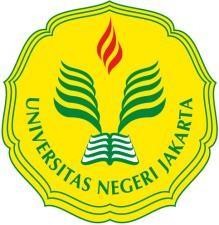 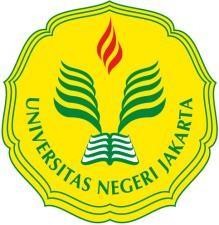 SURAT PERMOHONANYang bertanda tangan di bawah ini :Nama	: Jenis Kelamin	: Laki – Laki / Perempuan *)Tempat dan Tanggal Lahir : Nomor Registrasi	: Semester	: Program Studi	: Alamat	:  HP.Dengan ini mengajukan surat permohonan untuk dibuatkan :Surat Keterangan MahasiswaSurat Keterangan BeasiswaSurat Keterangan TunjanganSurat Magang MandiriSurat Magang Kelompok Surat Observasi Mata Kuliah Surat Observasi kelompokSurat Observasi Skripsi Surat Keterangan PKL MandiriSurat Keterangan PKL KelompokSueat Penelitian SkripsiSurat Penelitian TA Karya Ilmiah Surat Penelitian Tesis Demikian permohonan ini saya sampaikan, atas perhatiannya diucapkan terimakasih. Mengetahui:	Jakarta,   Juni 2022Koordinator Prodi	Pemohon,(                                  )	(                            )Koordinator Layanan Administrasi Akademik dan KemahasiswaanSri Wuryani, S.SosNIP. 197512122005012001*) Coret yang tidak perlu